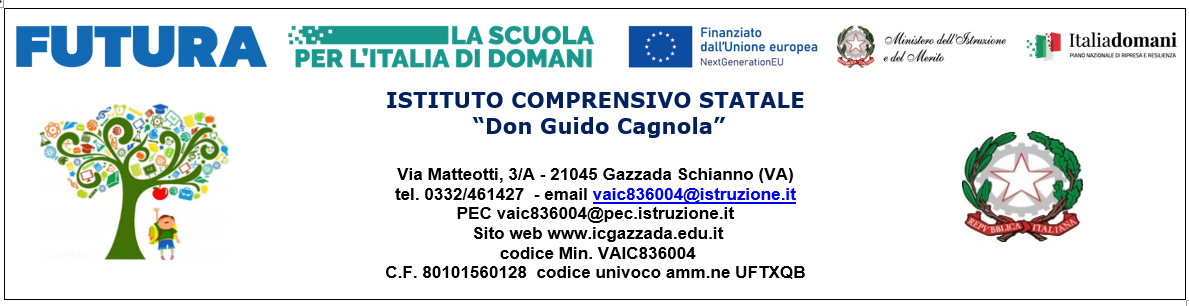 Allegato 1 RICHIESTA DI SOMMINISTRAZIONE FARMACO/I   NEI LOCALI ED IN ORARIO SCOLASTICO Al Dirigente scolastico dell’Istituto ………………..………………     Indirizzo ……………………….…………………………………….I sottoscritti (Cognome e Nome) ..……………………………………………………………..……., □Genitori  dello studente/essa   ......................................................,  (oppure) □ Esercenti la potestà genitoriale sullo studente/essa  .................................................... nato/a a……………………….… il …../……/……… e residente a ………………………………….…. in Via ……..…………………………………………, che frequenta la classe … sez … dell’Istituto………………………………………… sito in Via ……………………….….…………… Cap ……….Località ..…………………………………………………….…. Provincia ………………….,consapevoli del fatto che il personale scolastico non ha né competenze né funzioni sanitarie, in base alla Certificazione medica con Attestazione e Piano terapeutico allegati, rilasciati dal Servizio di Pediatria dell'Azienda USL ... …………….. /dal Dott. ………………………, in data …/…/…….;CHIEDONO (barrare la scelta)□che a nostro/a figlio/a /a me stesso siano somministrati in orario scolastico i farmaci previsti dal Piano terapeutico (oppure) □che nostro/a figlio/a/io, essendo in grado di effettuare l’auto-somministrazione del farmaco sia assistito dal personale scolastico durante l’auto-somministrazione, in orario scolastico, dei farmaci previsti dal Piano terapeutico Esprimiamo il consenso affinché il personale della scuola individuato dal dirigente e, resosi disponibile, somministri i farmaci previsti dal Piano terapeutico e solleviamo il medesimo personale da qualsivoglia responsabilità derivante dalla somministrazione stessa del farmaco, purché effettuata in ottemperanza al Piano terapeutico.Sarà nostra cura provvedere alla fornitura, all’adeguato rifornimento e/o sostituzione dei farmaci anche in relazione alla loro scadenza, consapevoli che in caso di farmaco scaduto questo non potrà essere somministrato.Sarà nostra cura, inoltre, provvedere a rinnovare la documentazione al variare della posologia e ad ogni passaggio scolastico/trasferimento, nonché comunicare tempestivamente e documentare adeguatamente al Dirigente Scolastico, mediante certificazione medica, ogni variazione dello stato di salute dell'allievo/a medesimo/a rilevante ai fini della somministrazione così come ogni variazione delle necessità di somministrazione e/o la sospensione del trattamento. A tal fine acconsentiamo al trattamento dei dati personali e sensibili ai sensi del D. Lgs. n. 196/03.I sottoscritti, consapevoli delle sanzioni amministrative e penali in caso di dichiarazioni non veritiere, previste dal d.P.R. n. 445/00, dichiarano di aver effettuato la richiesta in ottemperanza alle disposizioni sulla responsabilità genitoriale di cui agli artt. 316, 337 ter e 337 quater del c.c., che richiedono il consenso di entrambi i genitori.                                                                           In fedeLuogo	Data	 Firme di entrambi i genitori__________________	   __/__   /____	          ___________________________                                                                                                   ________________________________Famiglia Pediatra di libera scelta / medico di medicina generale Numeri di telefono: